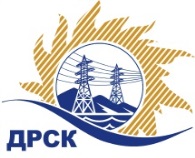 Акционерное Общество«Дальневосточная распределительная сетевая  компания»Протокол № 45/МКС-ВПзаседания закупочной комиссии по выбору победителя по открытому аукциону на право заключения договора: лот 2_Линейно-сцепная арматура (для неизолированного провода),  закупка 274 раздел 2.1.2.  ГКПЗ 2018№ ЕИС – 31705718496ПРИСУТСТВОВАЛИ: члены постоянно действующей Закупочной комиссии АО «ДРСК»  1-го уровня.Форма голосования членов Закупочной комиссии: очно-заочная.ВОПРОСЫ, ВЫНОСИМЫЕ НА РАССМОТРЕНИЕ ЗАКУПОЧНОЙ КОМИССИИ: Об участниках аукциона, сделавших предложения о цене.О выборе победителя аукциона.ВОПРОС 1 «Об участниках аукциона, сделавших предложения о цене»РЕШИЛИ:Утвердить перечень участников аукциона, сделавших предложения о цене договора.ВОПРОС 2 «О выборе победителя аукциона»Утвердить ранжировку участников открытого аукциона.Признать победителем аукциона: Линейно-сцепная арматура (для неизолированного провода) (лот №2) участника, занявшего первое место в ранжировке: ООО  " РосЭнергоРесурс " ( 630108, г. Новосибирск, ул. Станционная, 15/2, оф.25) с заявкой на заключение договора на следующих условиях: 1 776 335.31 рублей без учета НДС (2 096 075.67 руб. с учетом НДС).  Срок поставки:  до 30.03.2018  ( По согласованию с Заказчиком допускается корректировка срока поставки на период, равный периоду продления даты выбора победителя по закупке) Условия оплаты: в течение 30 календарных дней с даты подписания товарной накладной (ТОРГ12).  Гарантия на поставляемую продукцию распространяется на условиях гарантии завода-изготовителя и составляет  60 месяцев. Терёшкина Г.М.Тел. 397260город  Благовещенск« 18 »  января 2018 года№Наименование претендента на участие в аукционе и его адресОкончательная цена заявки на участие в аукционе, 1Общество с ограниченной ответственностью ПО "РосЭнергоРесурс" 
ИНН/КПП 5404223516/540401001 
ОГРН 10454014844901 776 335.31 рублей без учета НДС 
(2 096 075.67 руб. с учетом НДС). 2Закрытое акционерное общество «Новации и бизнес в энергетике» 
ИНН/КПП 7424022191/742401001 
ОГРН 10574360095311 776 335.31 рублей без учета НДС 
(2 096 075.67 руб. с учетом НДС). 3Общество с ограниченной ответственностью «Южноуральская изоляторная компания» 
ИНН/КПП 7424032866/742401001 
ОГРН 11474240021092 366 827.74 рублей без учета НДС 
(2 792 856.73 руб. с учетом НДС). 4Общество с ограниченной ответственностью "Тульский Электромеханический завод" 
ИНН/КПП 7107088113/710701001 
ОГРН 10571011457822 418 315.00 рублей без учета НДС 
(2 853 611.70руб. с учетом НДС). 5Общество с ограниченной ответственностью ''Торговый Дом ''УНКОМТЕХ'' 
ИНН/КПП 7731530768/773601001 
ОГРН 10577482443882 430 008.00рублей без учета НДС 
(2 867 409.44 руб. с учетом НДС). 6ОБЩЕСТВО С ОГРАНИЧЕННОЙ ОТВЕТСТВЕННОСТЬЮ "ТЕХЭНЕРГОСНАБ" 
ИНН/КПП 7728364648/772801001 
ОГРН 11777462275592 430 008.00 рублей без учета НДС 
(2 867 409.44 руб. с учетом НДС). Место в ранжировкеНаименование и адрес участникаИтоговая заявленная цена по результатам аукциона, руб без НДС. 1 местоОбщество с ограниченной ответственностью ПО "РосЭнергоРесурс" 
ИНН/КПП 5404223516/540401001 
ОГРН 10454014844901 776 335.312 местоЗакрытое акционерное общество «Новации и бизнес в энергетике» 
ИНН/КПП 7424022191/742401001 
ОГРН 10574360095311 776 335.313 местоОбщество с ограниченной ответственностью «Южноуральская изоляторная компания» 
ИНН/КПП 7424032866/742401001 
ОГРН 11474240021092 366 827.744 местоОбщество с ограниченной ответственностью "Тульский Электромеханический завод" 
ИНН/КПП 7107088113/710701001 
ОГРН 10571011457822 418 315.005 местоОбщество с ограниченной ответственностью ''Торговый Дом ''УНКОМТЕХ'' 
ИНН/КПП 7731530768/773601001 
ОГРН 10577482443882 430 008.006 местоОБЩЕСТВО С ОГРАНИЧЕННОЙ ОТВЕТСТВЕННОСТЬЮ "ТЕХЭНЕРГОСНАБ" 
ИНН/КПП 7728364648/772801001 
ОГРН 11777462275592 430 008.00Секретарь Закупочной комиссии: Елисеева М.Г. _____________________________